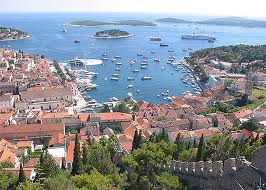 „More, sav vid“SREDNJA ŠKOLA HVAR                              H V A RKlasa: 602-03/12-01/01Urbroj: 2128-30-12-01/1Hvar, 18.lipnja 2012.           Temeljem Odluke o upisu učenika u I. razrede srednje škole Ministarstva znanosti, obrazovanja i sporta Republike Hrvatske (Klasa: 602-03/11-06/00213, Urbroj: 533-09-12-0011 od 2. travnja 2012. Odluke, Klasa: 602-03/12-06/00015, Urbroj:533-09-12-0003 od 30. svibnja 2012. i  zajedničkog Natječaja za upis u srednje škole za školsku godinu 2012./2013. ( „Slobodna Dalmacija“ od 13. lipnja 2012.), Srednja škola HvarobjavljujeSrednja škola Hvar upisuje učenike u I. razrede školske 2012./2013. godine u programe/strukovne kvalifikacije/zanimanja:opća gimnazija (četverogodišnji program),turističko-hotelijerski komercijalist (četverogodišnji program),kuhar, konobar, JMO (trogodišnji program)I.    ROKOVI   Ljetni upisni rokPrvi upisni krug:prijave za upis: 2. srpnja (ponedjeljak) i 3. srpnja (utorak) 2012. od 8 do 16 sati;objava rezultata (ljestvica poretka na oglasnoj ploči i mrežnim stranicama Škole) u srijedu, 4. srpnja 2012. do 14 sati;upis učenika je u četvrtak, 5. srpnja 2012. od 8 do 16 sati.Drugi upisni krug prijava u ponedjeljak, 9. srpnja 2012. od 8 do 13 sati;objava rezultata (ljestvica poretka na oglasnoj ploči i na mrežnim stranicama Škole) u utorak, 10. srpnja do 12 sati;upis učenika je u srijedu, 11. srpnja 2012. od 8 do 16 sati. Jesenski upisni rokobjava nepopunjenih upisnih mjesta (na oglasnoj ploči i mrežnim stranicama Škole) i rokova za upis najkasnije do 17. kolovoza 2012.II. ZAJEDNIČKA MJERILA I POSTUPCI Za upis u I. razred redovitoga obrazovanja prijavljenim kandidatima vrjednuju se i  boduju:postignuti opći uspjeh u prethodnom obrazovanju prema ocjenama u  VII. I VIII. razredu  osnovnoga obrazovanja;postignuti uspjeh u posljednja dva razreda O.Š. iz predmeta, kako slijedi:za gimnazijski program: hrvatski jezik, matematika, strani jezik, povijest, zemljopis;za strukovnu kvalifikaciju/zanimanje thk u trajanju od četiri godine: hrvatski jezik, strani jezik, matematika, biologija, zemljopis;          za strukovnu kvalifikaciju/zanimanje kuhar, konobar, VOB u trajanju tri godine: hrvatski jezik, strani jezik, matematika, biologija, kemija;ocjena iz vladanja u VII. I VIII. razredu O.Š.;sposobnost i darovitost;uspjeh u prethodnome obrazovanju na temelju rezultata                                natjecanja učenika u znanju i vještinama i dr. prema točki                               II. Zajednička mjerila i postupci – Natječaja, te točki III.-          Vrjednovanje posebnih rezultata u prethodnome                             obrazovanju.Ukupan broj bodova kandidatu se utvrđuje temeljem broja bodova ostvarenih po svim osnovama vrjednovanja – točka III.6. Natječaja.MINIMALNI BODOVNI PRAG – broj bodova potrebnih za upis,Temeljem Odluke o elementima i kriterijima za izbor kandidata, Klasa: 602-03/11-06/00213, Urbroj: 533-09-12-0011, točka XXI. Srednja škola Hvar kao otočka Škola utvrđuje:broj bodova se  u programu opće gimnazije i u četverogodišnjem programu za zanimanje thk umanjuje za najviše 5 bodova u odnosu na broj bodova utvrđen Odlukom.  PRIJAVA ZA UPIS I UPIS KANDIDATA U SREDNJU ŠKOLUU svakom upisnom krugu kandidat se može prijaviti za upis samo u jednu školu, i to u najviše tri programa obrazovanja koje je Škola objavila za upis. Učenik koji za upis u školu prijavljuje više programa u prijavnicu na prvom mjestu prijavljuje prvi izabrani program, pa alternativne programe (na 2.i 3.mjestu).U postupku prijave kandidat prilaže:Prijavnicu na natječaj (obrazac uručuje Škola);U prijavnici roditelj ili skrbnik obvezno potpisuje izjavu kojom Školi daje pravo provjere osobnih podataka kandidata u Uredu državne uprave;Originalne svjedodžbe posljednja dva razreda (VII. I VIII.) osnovne škole;Odgovarajuće dokumente kojima dokazuje neko od prava koje ima na temelju odredaba Elemenata i kriterijia prema Natječaju navedenih u točkama od III. do III. 4.5.;Prijavnica na natječaj i upisnica oslobođene su plaćanja upravnih pristojbi (sukladno Zakonu o upravnim pristojbama ).  POSEBNA MJERILA I POSTUPCI ZA UPIS                   Mjerila, postupci i kriteriji za vezane obrte:                  Izbor kandidata za upis temelji se:na postignuću u posljednja dva razreda (VII. I VIII.) u osnovnoj školi;na zdravstvenoj sposobnosti kandidata za obavljanje poslova i radnih zadaća u odabranome zanimanju;Zdravstvena sposobnost kandidata dokazuje se liječničkom svjedodžbom medicine rada.na sklopljenom ugovoru o naukovanju ( prema Pravilniku- NN, br.18/08. i 19/10.).ZDRAVSTVENE KONTRAINDIKACIJE ZA UPIS U ZANIMANJA KONOBAR JMO I KUHAR JMOKonobar JMO: poremećaji govora, oštećenje sluha, teže oštećenje vida, deformacije i bolesti lokomotornog, cirkulacijskog i neurološkog sustava.Kuhar JMO: kronične i alergijske bolesti kože, teža oštećenja respiracijskog, kardiovaskularnog, cirkulacijskog i lokomotornog sustava. Prednost pri upisu u programe obrazovanja za vezane obrte imaju djeca obrtnika koja se upisuju u program/zanimanja istovjetan obrtu kojim se bavi roditelj ili skrbnik na temelju ovjerene preslike obrtnica roditelja ili skrbnika, ako ispunjavaju ostale uvjete za upis koje utvrđuje Škole.                                                                                                           Ravnatelj                                                                                  mr. sc. Sergio BracanovićOGLASNA PLOČA ZA UČENIKE/RODITELJEMREŽNE STRANICE ŠKOLE PISMOHRANA                         